                                                                                             «УТВЕРЖДАЮ»Глава сельского поселения                                                                                 Юмашевский сельсовет                                                                                   муниципального района                                                                                   Чекмагушевский районРеспублики Башкортостан_____________    Г.С.Тимофеев17 декабря 2013 года   ПЛАН    РАБОТЫАдминистрации сельского поселения Юмашевский сельсовет муниципального района Чекмагушевский район Республики Башкортостан на 2014 год Управляющий делами:                                                       А.А.Сайдякова[ а р а р                                                                   р е ш е н и еОб утверждении плана работы Совета сельского поселения Юмашевский сельсовет муниципального района Чекмагушевский район Республики Башкортостан на 2015 год. Заслушав выступление председателя Совета  Семеновой Елены Степановны  Совет сельского поселения Юмашевский  сельсовет муниципального района Чекмагушевский район Республики Башкортостан РЕШИЛ:	1.Утвердить план работы Совета сельского поселения Юмашевский сельсовет муниципального района Чекмагушевский район Республики Башкортостан на 2015 год.Глава сельского поселения:				 Е.С.Семеновас.Юмашево17  декабря 2012 года№  168                                                                                              «УТВЕРЖДАЮ»Глава сельского поселения                                                                                 Юмашевский сельсовет                                                                                   муниципального района                                                                                   Чекмагушевский районРеспублики Башкортостан_____________    Е.С.Семенова                                                                                                  17 декабря 2013  года ПЛАН РАБОТЫ  Совета сельского поселения Юмашевский сельсоветмуниципального района Чекмагушевский район Республики Башкортостан  на 2014 годУправляющий делами:                                  А.А.Сайдякова№ п/пНаименованиемероприятийСрокиИсполнители1 1.Утверждение плана работы администрации сельского поселения2. О подготовке к смотру художественной самодеятельности.3.О работе клубных учреждений.4.О работе Юмашевского   и Митро-Аюповского сельских  филиалов Чекмагушевской ЦБС.ЯнварьСайдякова А.А.управ.деламиДиректора  БУ Юмашевский СДК, зав. сельских клубов, зав. сельских филиалов Чекмагушевской ЦБС с. Юмашево, Уйбулатово, Митро-Аюповское..21.О деятельности Юмашевской сельской  администрации по развитию личных подсобных хозяйств граждан.2.О состоянии физкультурно-оздоровительной работы и   основа безопасности жизнедеятельности  в школах.  Февраль   Г.С.Тимофеев- глава сельского поселения.Преподаватели физ.культуры и  ОБЖ31.О состоянии учебно-воспитательной работы в Юмашевской МБОУ СОШ .    Март.Директора школ41.О благоустройстве и санитарном содержании населенных пунктов.2.О работе комиссий по делам несовершеннолетних.3.О работе социально-профилактического центра. Апрель  Г.С.Тимофеевглава  сельского поселения 5О  проведении праздника  «День Победы»майАдминистрация СП6.  О подготовке учреждений образования, культуры и  здравоохранения к зимнему периоду работы.Июнь-июль Руководители учреждений.71.О состоянии работы по предупреждению алкоголизма, наркомании, токсикомании среди  подростков и населения.2.О работе женсовета.ИюльУчастковый уполномоченный полиции.81. Выступления агитбригады 2.Итоги подготовки учреждений образования, культуры и здравоохранения к зимнему периоду работы.3.О работе  ФАП-ов сельского поселения Юмашевский сельсовет.Август  Руководители  учреждений культурыСПК «Базы»91.Об исполнении бюджета за 9 месяцев.СентябрьИванова В.Н. гл. бухгалтер10.1.Молодежная политика2.О проведении «Дня пожилых»3.О проведении «Дня Республики»Октябрь Специалист по делам молодежи111.О ходе сбора налогов.2.О работе отделения связи, почты. Специалист 2 категории12.1.О работе детских садов.Октябрь.Зав.детских садов.13.1.О ходе зимовки скота и состояние ветеринарно-профилактической работы в СПК «Базы»2.О проведении «Дня работников сельского хозяйства»НоябрьПравление СПК «Базы»14.1.О проведении Нового года.Декабрь СПК «Базы»Администрация СПБАШ[ОРТОСТАН  РЕСПУБЛИКА]ЫСА[МА{ОШ  РАЙОНЫ муниципаль районЫНЫ@  ЮМАШ АУЫЛ СОВЕТЫ АУЫЛ БИЛ^м^]Е СОВЕТЫ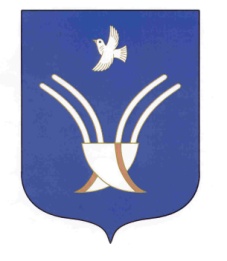 Совет сельского поселенияЮМАШЕВСКИЙ сельсоветмуниципального района Чекмагушевский район Республики Башкортостан№ П/ПНаименовании мероприятийКто вноситОтветственные за исполненияДата проведенияПодготовить и внести на рассмотрения заседания  Совета  вопросы.Глава сельского поселенияЯнварь11.Отчет о работе администрации сельского поселения.2.Отчет о работе  Совета сельского поселения.Глава  сельского поселенияГлава сельского поселения2Об исполнения бюджета сельского поселения за 2014 год.Постоянная комиссия по бюджету, финансам и вопросам собственности Глава  сельского поселения,Главный бухгалтер Февраль3Об организации благо- устроительных работ в населенных пунктах населенных пунктовГлава  сельского поселенияМарт4О ходе исполнения Закона Республики Башкортостан «О языках народов Республики Башкортостан».Глава  сельского поселенияРуководители учреждений  5  О положении постоянных комиссийПредседатели постоянных комиссийАпрель6О работе общественных комиссий: -женсовет,-по делам несовершеннолетних,-совет ветеранов.Постоянная комиссия по социально-гуманитарным вопросамПредседатель женсовета 7Информация о ходе выполнения «Программы борьбы с преступностью» в сельском поселенииПостоянна комиссия по социально-гуманитарным вопросам Председатель по делам несовершеннолетнихСП8 О задачах по выполнению Послания Президента   Государственному Собранию - Курултаю Республики БашкортостанГлава  сельского поселенияГлава  сельского поселения9Об организации летнего труда и отдыха детей.Постоянная  комиссия по социально-гуманитарным вопросамДиректора школ Май-июнь10О ходе реализации Федерального Закона №131 «Об основных принципах организации местного самоуправления в Российской Федерации» и других нормативно-правовых актов, регулирующих деятельность органов местного самоуправления на территории сельского поселенияГлава  сельского поселенияГлава  сельского поселения11О ходе кормозаготовки  и производства сельскохозяйственной продукции, подготовка техники к уборке урожая.  Постоянная  комиссия по  земельным вопросам, благоустройству и экологииСпециалисты СПК «Базы»Июль12 Отчет комиссии по бюджету, налогам и вопросам собственностиПостоянная комиссия во социально-гуманитарным вопросам Председатель постоянной комиссии13О мерах по развитию сельскохозяйственного производства, ЛПХ граждан и эффективному использованию сельскохозяйственных земель сельского поселенияПостоянная  комиссия по социально-гуманитарным вопросамПредседатель постоянной комиссиии14О подготовке школ и дошкольных учреждений к новому учебному году.Постоянная комиссия   по социально- гуманитарным вопросамДиректора школАвгуст15О мерах по улучшению торговли, бытового обслуживания и развития сферы услуг населениюГлава сельского поселения16Итоги социально-экономического развития сельского поселения.Глава сельского поселенияПредседатель постоянной комиссииСентябрь17О состоянии военно-патриотического воспитания и подготовки граждан к службе в Вооруженных силах РФ в сельском поселении.Специалист ВУСПреподаватели ОБЖСпециалист ВУС18Отчет комиссии по социально-гуманитарным вопросам, охране правопорядка.Постоянная комиссия   по социально- гуманитарным вопросамПредседатель постоянной комиссии Октябрь19О ходе реализации Закона РБ «Об обращениях граждан в Республике Башкортостан»Глава сельского поселенияГлава сельского поселенияНоябрь20Отчет комиссии по аграрным вопросам, использование земель и природных ресурсов, экологии и чрезвычайных ситуаций.  Постоянная  комиссия по  земельным вопросам, благоустройству и экологииПредседатель постоянной комиссии21О прогнозе социально-экономического развития сельского поселения на 2016  годГлава сельского поселенияГлава сельского поселенияДекабрь22Об   бюджете сельского поселения   на 2016 году.Постоянная комиссия по бюджету, финансам и вопросам собственностиГлавный бухгалтер23Утверждение плана работы Совета, постоянных комиссий.Глава сельского поселения